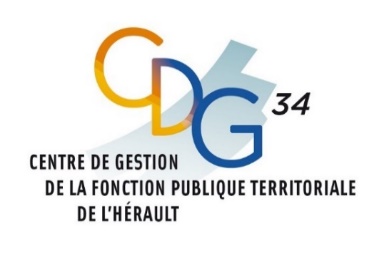 Procédure disciplinaire Courrier de saisine du conseil de disciplineA……………………, le………………………M. le PrésidentConseil de disciplineCentre de gestion de la Fonction Publique Territoriale de l’HéraultParc d’activités d’ALCO254 rue Michel Teule34184 MONTPELLIER cedex 4Objet : Ouverture d’une procédure disciplinaireMonsieur le Président,J’ai l’honneur de solliciter la réunion du Conseil de discipline afin que celui-ci examine le cas de   M. ou Mme .................. (grade) ......................... à l’encontre duquel j’envisage de prononcer la sanction            de ....................	Vous trouverez ci-joint :un rapport daté et signé de l’autorité territoriale détaillant les faits reprochés à l’intéressé (e), les circonstances dans lesquelles ils ont été commis et mentionnant la sanction demandée,une copie de la lettre portant convocation à l’entretien préalable (pour le licenciement d’un contractuel uniquement)une copie de la lettre informant l’agent de la procédure engagée à son encontre,le cas échéant, un procès-verbal de communication de dossier (ce document peut être  adressé ultérieurement, après accomplissement de cette formalité),l’adresse de l’agent,les annexes éventuelles/autres pièces,le cas échéant, les observations écrites de l’agent.Le dernier contrat	Je vous prie d’agréer, M. le Président, l’expression de mes salutations distinguées. Signature, nom  et cachet de l’autorité territoriale